[Newsletter Title] 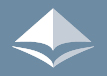 [Section Name] [Edition] NewsletterMessage from the chair[Insert your Message from the Chair Here] “Insert Quote from Message from Chair Here. If you choose not to include a quote, delete this section.”[Continue Message from the Chair…]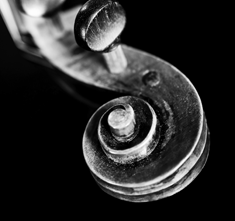 ARTICLE TitleAuthor [Insert Article Here]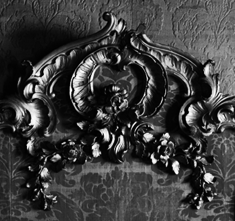 Caption for Article if Article has a pictureARTICLE TitleAuthor [Insert Article Here]Caption for Article if Article has a pictureARTICLE TitleAuthor [Insert Article Here]           Caption for Article if Article has a pictureAnnouncements[Insert Announcements Here]Publications and PREsentationsYou may want to include a list of recent publications and presentations on topics relevant to your field here. Contact Us[][Discussion List]